RED BUTTERLY AND BLUE BEAR NEWSLETTER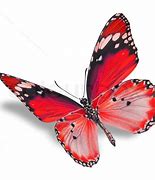 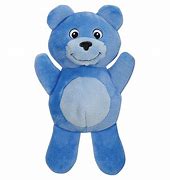 April 2023Dear Parents,Red Butterfly Themes: 			   Blue Bear Themes: April 3rd-7th             Easter			              EasterApril 10th-14th 	   Sports Week                             Safari/ZooApril 17th-21st          Free Expression		              Ocean LifeApril 24th-28th 	   A B C		                        InsectsReminders:Thank you for not using your cell phone during drop off and pick up times. Often times we need to talk to you about your child’s day.Please remember to check art files daily.With all the new jackets and clothing showing up after the holidays we would like to remind everyone to label all child’s clothing so we can keep better track of these items.When your child is potty training please help them by dressing them in clothing easy to pull up and down          Sara, Beth, Lisa, Terri, Victoria